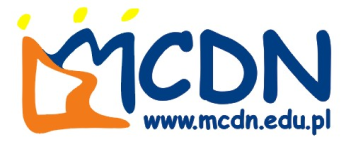 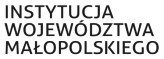 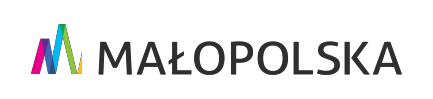 Małopolskie Centrum Doskonalenia NauczycieliOśrodek Doskonalenia Nauczycieli w Tarnowie zaprasza do udziału w bezpłatnym kursiedoskonalącym realizowanym w ramach  grantów edukacyjnych MKO	WARSZTATY METODYCZNE DLA NAUCZYCIELI W ZAKRESIE WSPÓŁPRACY Z RODZICAMI W SPRAWACH TRUDNYCH                  (MEDIACJA, STRATEGIA)Zadanie oznaczone: część XXVII(miasto Tarnów i powiaty: tarnowski, bocheński, brzeski i dąbrowski)Adresat: szkolenie przeznaczone jest dla nauczycieli i dyrektorów przedszkoli, szkół podstawowych oraz szkół ponadpodstawowych Harmonogram zajęćGrupa IGrupa IIData i godziny zajęćMiejsce zajęćTematyka modułówIlość godzin26.09.2018
15:00-18:15MCDN ODN TarnówBadanie oczekiwań rodziców w zakresie współpracy ze szkołą.Sposoby kontaktowania się z rodzicami oraz informowania o osiągnięciach edukacyjnych                              i zachowaniu ucznia.43.10.2018
15:00-19:00MCDN ODN TarnówZasady dobrej komunikacji.Źródła konfliktów między nauczycielami a rodzicami . Symptomy sytuacji kryzysowych.56.10.2018
9:00-15:00MCDN ODN TarnówZasady i przebieg mediacji: rola mediatora, cele, etapy, przebieg, metody pracy                 i techniki stosowane przez mediatora, wskazania i przeciwwskazania do mediacji. Rozpoznanie problemów dziecka z uwzględnieniem informacji przekazanych przez rodziców.712.10.2018
15:00-18:15MCDN ODN TarnówWspółpraca szkoły z zewnętrznymi podmiotami działającymi na rzecz dziecka i rodziny.Prawa i obowiązki rodziców wynikające z przepisów prawa. Wykonywanie władzy rodzicielskiej. Władza rodzicielska nad dzieckiem rodziców pozostających w rozłączeniu.22Data i godziny zajęćMiejsce zajęćTematyka modułówIlość godzin10.10.2018
15:00-18:15MCDN ODN TarnówBadanie oczekiwań rodziców w zakresie współpracy  ze szkołą.Sposoby kontaktowania się z rodzicami oraz informowania o osiągnięciach edukacyjnych                                       i zachowaniu ucznia.413.10.2018
9:00-15:00MCDN ODN TarnówZasady i przebieg mediacji: rola mediatora, cele, etapy, przebieg, metody pracy i techniki stosowane przez mediatora, wskazania i przeciwwskazania do mediacji. Rozpoznanie problemów dziecka z uwzględnieniem informacji przekazanych przez rodziców.717.10.2018
15:00-19:00MCDN ODN TarnówZasady dobrej komunikacji.Źródła konfliktów między nauczycielami a rodzicami . Symptomy sytuacji kryzysowych.525.10.2018
15:00-18:15MCDN ODN TarnówWspółpraca szkoły z zewnętrznymi podmiotami działającymi na rzecz dziecka i rodziny.Prawa i obowiązki rodziców wynikające z przepisów prawa. Wykonywanie władzy rodzicielskiej. Władza rodzicielska nad dzieckiem rodziców pozostających               w rozłączeniu.22